PERNYATAAN PERSETUJUAN PUBLIKASI KARYA ILMIAH 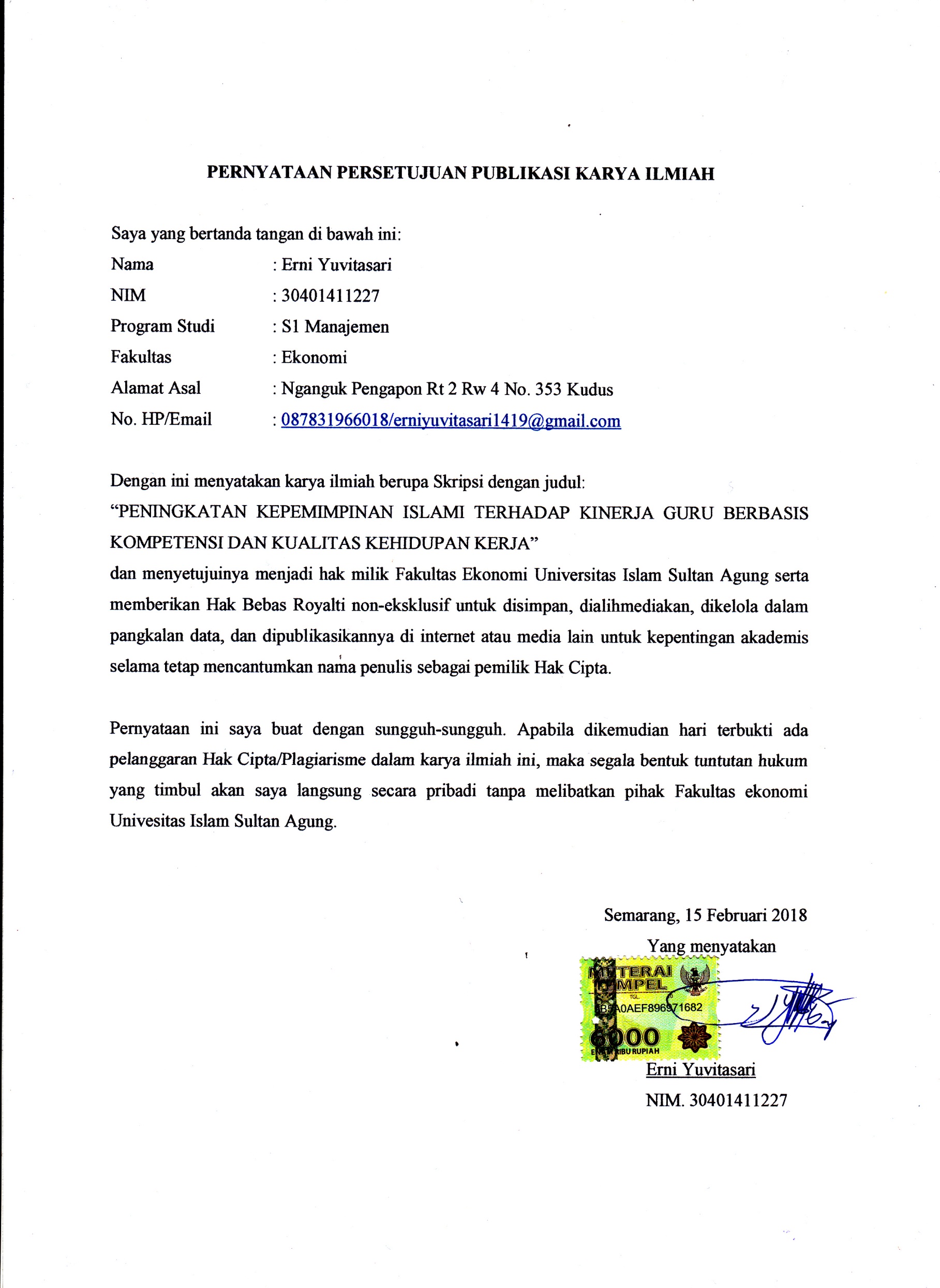 Saya yang bertandatangan di bawahini: Nama			: ErniYuvitasariNIM 			: 30401411227 Program Studi	: S1 ManajemenFakultas		: EkonomiAlamatAsal		: NgangukPengaponRt 2 Rw 4 No. 353 Kudus No. HP/Email 		: 087831966018/erniyuvitasari1419@gmail.comDenganinimenyatakankaryailmiahberupaSkripsidenganjudul: “PENINGKATAN KEPEMIMPINAN ISLAMI TERHADAP KINERJA GURU BERBASIS KOMPETENSI DAN KUALITAS KEHIDUPAN KERJA”danmenyetujuinyamenjadihakmilikFakultasEkonomiUniversitas Islam Sultan AgungsertamemberikanHakBebasRoyalti non-eksklusifuntukdisimpan, dialihmediakan, dikeloladalampangkalan data, dandipublikasikannya di internet atau media lain untukkepentinganakademisselamatetapmencantumkannamapenulissebagaipemilikHakCipta. Pernyataaninisayabuatdengansungguh-sungguh.ApabiladikemudianhariterbuktiadapelanggaranHakCipta/Plagiarismedalamkaryailmiahini, makasegalabentuktuntutan hokum yang timbulakansayalangsungsecarapribaditanpamelibatkanpihakFakultasekonomiUnivesitas Islam Sultan Agung. Semarang, 15 Februari 2018										Yang menyatakan										ErniYuvitasari 